Раздел 4.Проект договораДОГОВОР №  24 / ______ =04на выполнение работ по техническому обслуживанию и ремонту наружных сетей водоснабжения и канализации, напорной канализации и канализационной насосной станции (КНС) и ее оборудования и инженерного обеспечения, кабельной линии 0,4 кВ и линии интернет к КНС в г. Уфа РБ, обеспечению сохранности материалов объектов ВиК, устранению недостатков, неисправностей и аварийных ситуаций, возникших в период техобслуживания объектов ВиК.г. Уфа      	                                                                                                     «_____» мая 2024г. Государственное унитарное предприятие «Фонд жилищного строительства Республики Башкортостан»,  именуемое в дальнейшем «Заказчик», в лице генерального директора Шигапова Р.М., действующего на основании Устава, с одной стороны, и________________________________________, именуемое в дальнейшем «Исполнитель»,  в  лице  ______________________________, действующего на основании _____________, с другой стороны, при совместном упоминании «Стороны», на основании результатов осуществления закупки путём проведения запроса предложений (Протокол №_______________ от _____________),  заключили настоящий Договор (далее по тексту – Договор) о нижеследующем: 1.ПРЕДМЕТ  ДОГОВОРАПо настоящему Договору  Исполнитель обязуется выполнять работы по техническому обслуживанию и ремонту наружных сетей водоснабжения и канализации, напорной канализации и канализационной насосной станции (КНС) и ее оборудования и инженерного обеспечения, кабельной линии 0,4 кВ и линии интернет к КНС (далее – объекты ВиК) в г. Уфа РБ, обеспечению сохранности материалов объектов ВиК, устранению недостатков, неисправностей и аварийных ситуаций, возникших в переиод техобслуживания объектов ВиК, а Заказчик обязуется принять и оплатить их результат.Объем и Перечень работ по техническому обслуживанию и ремонту наружных сетей водоснабжения и канализации, напорной канализации и канализационной насосной станции (КНС) и ее оборудования и инженерного обеспечения, кабельной линии 0,4 кВ и линии интернет к КНС в г. Уфа РБ, обеспечению сохранности материалов объектов ВиК, устранению недостатков, неисправностей и аварийных ситуаций, возникших в переиод техобслуживания объектов ВиК, с указанием их технических характеристик, периодичностью обслуживания определены Сторонами в Приложении №1 и №2, являющимся неотъемлемой частью Договора.	СТОИМОСТЬ И СРОКИ ВЫПОЛНЕНИЯ РАБОТ, ПОРЯДОК РАСЧЕТОВСтоимость работ составляет ____________________ (__________________________ рублей _____ коп.) рублей, в том числе НДС 20% (или НДС не предусмотрен). Календарные сроки выполнения работ определены сторонами:Начало работ -  с 01.06.2024г.Срок завершения работ – 31.05.2025г.2.3. В случае передачи прав собственности на объекты Договора другому лицу стоимость работ по техническому обслуживанию и ремонту пропорционально изменяется.2.4. Дата окончания работ является исходной для определения имущественных санкций в случаях нарушения сроков окончания работ и может быть изменена сторонами.2.5. Ежемесячно, до 5 (пятого) числа месяца, следующего за отчётным, Исполнитель направляет Заказчику акт сдачи-приёмки оказанных услуг. 2.6. Заказчик в течение 10 (десяти) рабочих дней со дня направления ему Акта обязан подписать Акт или представить мотивированный отказ.2.7. Оплата за фактически оказанные Исполнителем и принятые в установленном Договором порядке услуги осуществляются Заказчиком путем перечисления денежных средств на расчетный счет Исполнителя, указанный в Договоре, в течение 45  рабочих дней с момента подписания Заказчиком акта сдачи-приемки оказанных услуг.Заказчик по согласованию с Исполнителем вправе осуществлять платежи с использованием иных форм расчетов, предусмотренных действующим законодательством.3.    ОБЯЗАННОСТИ СТОРОН.3.1. Заказчик обязан:3.1.1. Передать Исполнителю схемы наружных сетей водоснабжения и бытовой канализации, с указанием границ обслуживания, а также с составлением акта сдачи-приемки сетей, с указанием дефектов и недостатков (Приложение №4).  . 3.1.2. В течение 10 календарных дней с даты получения акта приёмки выполненных работ и счёта-фактуры, принять  выполненные Исполнителем работы, либо направить в его адрес мотивированный отказ от приёмки работ.3.1.3. Производить своевременную оплату Исполнителю за выполненные работы, в порядке и в сроки установленные п.2.4. Договора.3.1.4. Иметь надёжную двухстороннюю телефонную связь с Исполнителем, телефоны указаны в п.6.12.3.1.5. В случае аварии немедленно поставить в известность Исполнителя.3.2. Исполнитель обязан:3.2.1. Выполнить все работы, предусмотренные Приложением №2.3.2.2. Ежемесячно не позднее 05 числа месяца следующего за отчетным, направить Заказчику акты выполненных работ на оплату с приложением фотоматериалов, подтверждающих выполнение работ в соответствии с перечнем, указанным в Приложении №2.3.2.3. Обеспечить в ходе выполнения работ соблюдение необходимых мероприятий по технике безопасности, по экологической безопасности, охране окружающей среды, зелёных насаждений и земли во время проведения работ, соблюдать требования законодательства РФ об охране окружающей среды и безопасности работ.3.2.4. Производить уборку и вывоз мусора с места производства работ.3.2.5. Немедленно извещать Заказчика и до получения от него указаний приостанавливать работы при обнаружении:- возможных неблагоприятных для Заказчика последствий выполнения его указаний о способе исполнения работы;- иных, не зависящих от Исполнителя обстоятельств, создающих угрозу качеству, результатов выполненных работ либо создающих невозможность ее завершения в срок.3.2.6. Исполнитель предпринимает меры по недопустимости кражи канализационных и водопроводных люков. В случае обнаружения факта кражи, Исполнитель своевременно информирует Заказчика о фактах кражи канализационных люков и оформляет акт о случившимся, совместно с представителями Заказчика и Исполнителя, собственными силами устанавливает новый люк.3.2.7. Устранять недостатки в работе, допущенные по его вине, своими силами и за свой счёт.3.2.8. Обеспечить безопасность производства работ и безопасную эксплуатацию используемого технологического оборудования, соответствие строительного производства требованиям законодательства Российской Федерации об охране труда и иных нормативных правовых актов в сфере охраны труда, а также контроль за соблюдением требований Правил по охране труда в строительстве от 1 июня 2015 г. N 336н, рациональному использованию территории, охране окружающей среды, зеленых насаждений и земли.3.2.9. Исполнитель несет ответственность за подготовку своего персонала, а также персонала субподрядных организаций и соблюдения ими требований охраны труда, промышленной, пожарной и экологической безопасности.4. ПРАВА СТОРОН4.1. Заказчик имеет право:4.1.1. Требовать от Исполнителя своевременного и качественного выполнения работ в соответствии с условиями Договора.4.1.2. Устанавливать периодичность выполнения конкретных видов работ.4.1.3. Во всякое время проверять ход и качество работы, не вмешиваясь в деятельность Исполнителя.4.1.4. Назначать Исполнителю разумный срок для устранения недостатков и при неисполнении Исполнителем в назначенный срок этого требования отказаться от Договора.4.1.5. В случае передачи объекта обслуживания на обслуживание эксплуатирующей организации, Заказчик в течение 5-ти дней до передачи объекта обслуживания направляет Исполнителю уведомление о прекращении обслуживания данного объекта, с указанием наименования, адреса и характеристики объекта обслуживания.4.2. Исполнитель имеет право:4.2.1. Самостоятельно определять количество специалистов, необходимых для выполнения работ, а также график их работы.4.2.2. Самостоятельно определять сроки выполнения работ в зависимости от сложности работ с учётом конкретных условий эксплуатации и обеспечения безопасности сетей потребителей.4.2.3. Требовать беспрепятственного доступа к месту проведения работ по Договору.5. ОБЕСПЕЧЕНИЕ ИСПОЛНЕНИЯ ДОГОВОРА5.1. В качестве обеспечения исполнения Договора Заказчик ежемесячно удерживает 5% от стоимости выполненных Исполнителем работ. 5.2. Заказчик возвращает Исполнителю денежные средства, удержанные в качестве обеспечения исполнения Договора в течение 30 календарных дней, после выполнения всех работ по Договору в полном объеме.5.3. В случае неисполнения или ненадлежащего исполнения Исполнителем  обязательств по Договору Заказчик вправе направить денежные средства, удержанные в качестве обеспечения исполнения Договора, в счет подлежащих уплате сумм пеней, штрафов и неустоек.6. ОТВЕТСТВЕННОСТЬ СТОРОН6.1. Исполнитель несёт ответственность за содержание объектов обслуживания (Приложение №1) в технически исправном состоянии, обеспечивающим их бесперебойную работу, в т.ч. за наличие канализационных и водопроводных люков на канализационных и водопроводных колодцах в закрытом состоянии для предотвращения фактов падения людей, животных, предметов в колодцы. В случае падения людей, животных, предметов, порчи техники по причине открытых колодцев, Исполнитель несет полную материальную и юридическую ответственность перед третьими лицами.6.2. В случае просрочки исполнения Заказчиком обязательств, предусмотренных Договором, Исполнитель вправе потребовать уплаты пени. Пеня начисляется за каждый день просрочки исполнения обязательства, предусмотренного Договором, начиная со дня, следующего после дня истечения установленного  пунктом 6.2.1 Договора срока. Пеня устанавливается в размере 0,01% от не уплаченной в срок суммы.6.2.1. Стороны, пришли к соглашению, что неустойки, штрафы, пени начисляются  по истечении ______(согласно заявке победителя) календарных дней.6.3. За каждый факт неисполнения Заказчиком обязательств, предусмотренных Договором, за исключением просрочки исполнения Заказчиком обязательств, предусмотренных Договором, Исполнитель вправе взыскать с Заказчика штраф в размере 1 000,00 (Одна тысяча) рублей.6.4. В случае просрочки исполнения Исполнителем обязательств (в том числе гарантийного обязательства), предусмотренных Договором, Заказчик вправе потребовать уплаты пени. Пеня начисляется за каждый день просрочки исполнения Исполнителем обязательства, предусмотренного Договором, начиная со дня, следующего после дня истечения установленного Договором срока исполнения обязательства, и устанавливается в размере 0,01% от цены Договора, уменьшенной на сумму, пропорциональную объему обязательств, предусмотренных Договором и фактически исполненных Исполнителем.6.5. За каждый факт неисполнения или ненадлежащего исполнения Исполнителем обязательств, предусмотренных Договором, за исключением просрочки исполнения обязательств (в том числе гарантийного обязательства), предусмотренных Договором, Исполнитель уплачивает Заказчику штраф в размере 1 % цены Договора.6.6. Стороны освобождаются от уплаты неустойки (пени, штрафов), если докажут, что ненадлежащее исполнение обязательств произошло вследствие непреодолимой силы или по вине другой Стороны.6.7. Возмещение убытков, причиненных неисполнением и ненадлежащим исполнением обязательств по Договору, производится Исполнителем в полном объеме сверх начисленной неустойки.6.8. Ни одна из сторон не несет ответственности перед другой стороной за задержку, или невыполнение обязательств по настоящему Договору, обусловленных обстоятельствами, возникшими помимо воли и желания сторон, которые нельзя было предвидеть или избежать.6.9. Сторона, которая не исполняет своего обязательства, должна дать извещение другой стороне о наличии обстоятельств непреодолимой силы и их влиянии на исполнение обязательств по Договору.6.10. Уплата неустойки, а также возмещение убытков не освобождает Стороны от исполнения своих обязательств в натуре.6.11. Ответственность Сторон, не предусмотренная Договором, определяется в соответствии с действующим законодательством Российской Федерации6.12. Для решения всех вопросов, возникающих в процессе исполнения настоящего договора: Заказчик назначает своего представителя в лице Башлыкова Александра Владимировича, тел.:                        8 (347) 273-24-74, Исполнитель назначает своего представителя в лице _____________________________, тел.: _____________.7. ФОРС-МАЖОРНЫЕ УСЛОВИЯ7.1. Стороны освобождаются от ответственности за частичное или полное неисполнение обязательств по Договору, если оно явилось следствием природных явлений, действий внешних объективных факторов и прочих обстоятельств непреодолимой силы, на время действия этих обстоятельств, если эти обстоятельства непосредственно повлияли на исполнение Договора.7.2. Срок исполнения обязательств по Договору продлевается соразмерно времени, в течение которого действовали обстоятельства непреодолимой силы и их последствия.8. РАЗРЕШЕНИЕ СПОРОВ МЕЖДУ СТОРОНАМИ8.1. Спорные вопросы, возникающие в ходе исполнения Договора, разрешаются сторонами путем переговоров, и возникшие договоренности в обязательном порядке фиксируются дополнительным соглашением сторон (или протоколом), становящимся с момента его подписания уполномоченными лицами неотъемлемой частью Договора.8.2. Неурегулированные в соответствии с пунктом 8.1 Договора разногласия разрешаются Арбитражным судом Республики Башкортостан.9. ПРОЧИЕ УСЛОВИЯ91. Настоящий договор вступает в силу с даты его подписания Сторонами и действует  до «31» мая 2025 года, а в части расчетов – до полного их исполнения.9.2. Стороны принимают исчерпывающие меры для сохранения конфиденциальности содержания Договора и материалов, документов, относящихся к нему. 9.3. Требования сохранять конфиденциальность информации распространяются на весь срок действия Договора и сохраняют свою силу в течение  трех лет с момента прекращения действия  Договора. 9.4. Заказчик может в любое время до сдачи ему результата работы отказаться от исполнения Договора, уплатив Исполнителю, часть установленной цены пропорционально части работы, выполненной до получения извещения об отказе Заказчика от исполнения Договора.9.5. Заказчик вправе, в ходе исполнения Договора, исключить из Ведомости объемов работ (Приложение №1) один или несколько объектов вследствии передачи их на обслуживание (в хозведение, пользование, оперативное управление, собственность и т.д.) эксплуатирующей организации, с оплатой Исполнителю фактически выполненных работ.9.6. Стороны вправе расторгнуть Договор по основаниям, предусмотренным действующим законодательством РФ. 9.7. Договор составлен в двух экземплярах, имеющих одинаковую юридическую силу, по одному для каждой из Сторон.10. ПЕРЕЧЕНЬ ДОКУМЕНТОВ, ПРИЛАГАЕМЫХ К НАСТОЯЩЕМУ ДОГОВОРУ1) Ведомость объемов работ по техническому обслуживанию – Приложение №1;2) Перечень работ по техническому обслуживанию – Приложение №2;3) Акт сдачи-приемки работ – Приложение №3;4) Акт сдачи-приемки сетей, с указанием дефектов и недостатков – Приложение №4.5) Антикоррупционная оговорка – Приложение №5.11. ЮРИДИЧЕСКИЕ АДРЕСА И ПЛАТЕЖНЫЕ РЕКВИЗИТЫ СТОРОНПриложение №1 к договору № _____________ от "____" _____________ 202__г.Заказчик:  ГУП "ФЖС РБ"Исполнитель: ___________________Наименование объекта: Объекты ВиК в ГО г.Уфа РБВедомость объемов работ по техническому обслуживанию и ремонту наружных сетей водоснабжения и канализации,  напорной канализации и канализационной насосной станции (КНС) и её оборудовании и инженерного обеспечения, кабельной линии 0,4 кВ и линии интернет к КНС в ГО г.Уфа РБ, обеспечению сохранности  материалов объектов ВиК, устранению  недостатков, неисправностей и  аварийных ситуаций, возникших в период техобслуживания объектов ВиК.Приложение №2 к договору № _____________ от "____" _____________ 202__г.Заказчик:  ГУП "ФЖС РБ"Исполнитель: ___________________Наименование объекта: Объекты ВиК в ГО г.Уфа РБПеречень (виды) работ по техническому обслуживанию и ремонту наружных сетей водоснабжения и канализации,  напорной канализации и канализационной насосной станции (КНС) и её оборудовании и инженерного обеспечения, кабельной линии 0,4 кВ и линии интернет к КНС, (далее - объекты ВиК) в ГО г.Уфа РБ, обеспечению сохранности  материалов объектов ВиК, устранению  недостатков, неисправностей и  аварийных ситуаций, возникших в период техобслуживания объектов ВиК. Приложение №3                                                   к Договору №______________   от «___»_____________202__ годаАКТ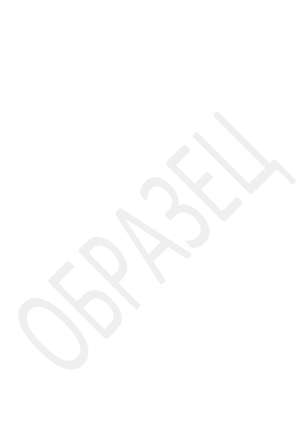 СДАЧИ-ПРИЕМКИ РАБОТ,выполненных по Договору №_____   от «___»________202__ годаМы, нижеподписавшиеся, представитель «Исполнителя» ________________________________	с одной стороны, и представитель «Заказчика» ________________________________________	с другой стороны, составили настоящий акт о том, что Исполнителем  выполнена следующая работа:Указанная работа выполнена надлежащим образом, в установленный срок и в соответствии с требованиями действующих Регламентов, СНиП, ГОСТ, ТУ, иными требованиями и заданием Заказчика. Общая стоимость выполненных работ, включая налоги, составила _______________________________________________ рублей, с учетом НДС 20%.Приложение №4к Договору №_________________ от ___. ____. 202__г.АКТСДАЧИ-ПРИЕМКИ сетейс указанием дефектов и недостатков по Договору № ____________ от «___» _____________ 202__г.Мы, нижеподписавшиеся, представитель «Исполнителя» ________________________________	с одной стороны, и представитель «Заказчика» ________________________________________	с другой стороны, составили настоящий акт о том, что Исполнителем  выявлены следующие дефекты и недостатки:Приложение №5к Договору №_________________ от ___. ____. 202__г.АНТИКОРРУПЦИОННАЯ ОГОВОРКАГосударственное унитарное предприятие «Фонд жилищного строительства Республики Башкортостан»,  именуемое в дальнейшем «Заказчик», в лице генерального директора Р.М. Шигапова, действующего на основании Устава, с одной стороны, и __________________________________________________, именуемое в дальнейшем «Исполнитель»,  в  лице  _____________________________________, действующего на основании _______________, с другой стороны, далее совместно именуемые «Стороны», а по отдельности «Сторона», заключили настоящее Приложение к Договору о нижеследующем:1.	 При исполнении своих обязательств по настоящему Договору, Стороны, их аффилированные лица, работники или посредники не выплачивают, не предлагают выплатить и не разрешают выплату каких-либо денежных средств или ценностей, прямо или косвенно любым лицам, для оказания влияния на действия или решения этих лиц с целью получить какие-либо неправомерные преимущества или достигнуть неправомерные цели.2.	 При исполнении своих обязательств по настоящему Договору, Стороны, их аффилированные лица, работники или посредники не осуществляют действия, квалифицируемые применимым для целей настоящего Договора законодательством, как дача/получение взятки, коммерческий подкуп, а также действия, нарушающие требования применимого законодательства и международных актов о противодействии легализации (отмыванию) доходов, полученных преступным путем.3.	 В случае возникновения у одной из Сторон подозрений, что произошло или может произойти нарушение любого из вышеуказанных условий, соответствующая Сторона обязуется незамедлительно уведомить в письменной форме о ставшем известном факте неправомерных действий другую Сторону, и при необходимости, по запросу предоставить дополнительные пояснения и необходимую информацию (документы).4.	 В случае если указанные неправомерные действия работников одной из Сторон, ее аффилированных лиц или посредников, установлены вступившим в законную силу решением (приговором) суда, другая Сторона имеет право в одностороннем порядке отказаться от исполнения настоящего Договора, путем направления письменного уведомления о расторжении Договора. Сторона, являющаяся инициатором расторжения настоящего Договора по указанным основаниям, вправе требовать возмещения реального ущерба, возникшего в результате такого расторжения.ГУП «Фонд жилищного строительства Республики Башкортостан»_______________________________450077, РБ, г. Уфа, ул. Ленина, 5/3Телефон:  (347) 229-91-00  Факс (347)  2732705  E-mail: main@gsfrb.ruИНН 0274100871, КПП 027401001, р/с 40602810006000103295в Башкирское отделение №8598 ПАО Сбербанкк/с 30101810300000000601БИК 048073601Генеральный директор________________________________ Р.М. Шигапов   М.П.____________________ /_______________/     М.П.№ п/пМестоположение объектов ВиК и адреса подключенных к ним жилых домовНаименование объектов ВиК и их параметрыОбщая протяженность сетей ВиКОбщая протяженность сетей ВиККол-во колодцевКол-во колодцевПеречень (виды) работ по объекту12344556Микрорайон ЮрюзаньМикрорайон ЮрюзаньМикрорайон ЮрюзаньМикрорайон ЮрюзаньМикрорайон ЮрюзаньМикрорайон ЮрюзаньМикрорайон ЮрюзаньМикрорайон Юрюзань1Микрорайон Юрюзань Ураксина,  д.1  д. 3Высотная, д.2; 8/3;10;10/1; 12/1;12/2;12/3;12/4;14;14/1;14/2,Кавказская, д.12; 26; 24/1Водопровод:Трубопровод переменным диаметром (согласно техописания). Водопроводные колодцы и камеры - 49 шт. Водопровод:Трубопровод переменным диаметром (согласно техописания). Водопроводные колодцы и камеры - 49 шт. 3 473 м3 473 м49Согласно Приложению № 2 «Перечень (виды) работ по техническому обслуживанию и ремонту наружных сетей водоснабжения и канализации,  напорной канализации и канализационной насосной станции (КНС) и её оборудовании и инженерном обеспечении, кабельной линии 0,4 кВ и линии интернет к КНС, (далее - объекты ВиК) в ГО г.Уфа РБ, обеспечению сохранности  материалов объектов ВиК, устранению  недостатков, неисправностей и  аварийных ситуаций, возникших в период техобслуживания объектов ВиК.1Микрорайон Юрюзань Ураксина,  д.1  д. 3Высотная, д.2; 8/3;10;10/1; 12/1;12/2;12/3;12/4;14;14/1;14/2,Кавказская, д.12; 26; 24/1Канализация:- Трубопровод диаметром от150 мм. – до 250 мм. - 925м. и колодцы - 40 шт. - Трубопровод диаметром 250 мм. – 300 мм. – 1477 м. и колодцы - 93 шт. - Трубопровод диаметром 300 мм. – 400 мм – 879 м.  и  колодцы - 22 шт.- Трубопровод диаметром от 400 мм. – 1180 м.  и колодцы - 35 шт.Канализация:- Трубопровод диаметром от150 мм. – до 250 мм. - 925м. и колодцы - 40 шт. - Трубопровод диаметром 250 мм. – 300 мм. – 1477 м. и колодцы - 93 шт. - Трубопровод диаметром 300 мм. – 400 мм – 879 м.  и  колодцы - 22 шт.- Трубопровод диаметром от 400 мм. – 1180 м.  и колодцы - 35 шт.4 148 м.4 148 м.1 90Согласно Приложению № 2 «Перечень (виды) работ по техническому обслуживанию и ремонту наружных сетей водоснабжения и канализации,  напорной канализации и канализационной насосной станции (КНС) и её оборудовании и инженерном обеспечении, кабельной линии 0,4 кВ и линии интернет к КНС, (далее - объекты ВиК) в ГО г.Уфа РБ, обеспечению сохранности  материалов объектов ВиК, устранению  недостатков, неисправностей и  аварийных ситуаций, возникших в период техобслуживания объектов ВиК.мкр.Зеленый берегмкр.Зеленый берегмкр.Зеленый берегмкр.Зеленый берегмкр.Зеленый берегмкр.Зеленый берегмкр.Зеленый берегмкр.Зеленый берег2мкр.Зеленый берег внеквартальные сети и КНС с оборудованием  по ул.Блюхера г.Уфа, мкр Зеленый берег Напорная канализация (водоотведение) - из труб п/этиленовых ф 125 в две нитки, общей ротяженностью - 1100 п.м. и канализацион колодцы - 6шт., камера - 3 шт.г.Уфа, мкр Зеленый берег Напорная канализация (водоотведение) - из труб п/этиленовых ф 125 в две нитки, общей ротяженностью - 1100 п.м. и канализацион колодцы - 6шт., камера - 3 шт.5485489Согласно Приложению № 2 «Перечень (виды) работ по техническому обслуживанию и ремонту наружных сетей водоснабжения и канализации,  напорной канализации и канализационной насосной станции (КНС) и её оборудовании и инженерном обеспечении, кабельной линии 0,4 кВ и линии интернет к КНС, (далее - объекты ВиК) в ГО г.Уфа РБ, обеспечению сохранности  материалов объектов ВиК, устранению  недостатков, неисправностей и  аварийных ситуаций, возникших в период техобслуживания объектов ВиК. 2мкр.Зеленый берег внеквартальные сети и КНС с оборудованием  по ул.Блюхера г.Уфа, мкр Зеленый берег Бытовая канализация (водоотведение) - Трубопровод переменного диаметра  - 600 п.м. и канализационные колодцы - 40шт.г.Уфа, мкр Зеленый берег Бытовая канализация (водоотведение) - Трубопровод переменного диаметра  - 600 п.м. и канализационные колодцы - 40шт.43143140Согласно Приложению № 2 «Перечень (виды) работ по техническому обслуживанию и ремонту наружных сетей водоснабжения и канализации,  напорной канализации и канализационной насосной станции (КНС) и её оборудовании и инженерном обеспечении, кабельной линии 0,4 кВ и линии интернет к КНС, (далее - объекты ВиК) в ГО г.Уфа РБ, обеспечению сохранности  материалов объектов ВиК, устранению  недостатков, неисправностей и  аварийных ситуаций, возникших в период техобслуживания объектов ВиК. 2мкр.Зеленый берег внеквартальные сети и КНС с оборудованием  по ул.Блюхера г.Уфа, мкр Зеленый берег Интернет к КНС (спец сооружение) - Кабельная линия "УФАНЕТ" Общая протяженность - 210 м, колодцы связи - 8 шт.г.Уфа, мкр Зеленый берег Интернет к КНС (спец сооружение) - Кабельная линия "УФАНЕТ" Общая протяженность - 210 м, колодцы связи - 8 шт.2102108Согласно Приложению № 2 «Перечень (виды) работ по техническому обслуживанию и ремонту наружных сетей водоснабжения и канализации,  напорной канализации и канализационной насосной станции (КНС) и её оборудовании и инженерном обеспечении, кабельной линии 0,4 кВ и линии интернет к КНС, (далее - объекты ВиК) в ГО г.Уфа РБ, обеспечению сохранности  материалов объектов ВиК, устранению  недостатков, неисправностей и  аварийных ситуаций, возникших в период техобслуживания объектов ВиК. 2мкр.Зеленый берег внеквартальные сети и КНС с оборудованием  по ул.Блюхера г.Уфа, мкр Зеленый берег Водопровод (водоснабжение) - из п/этиленовых труб   ф225мм в две нитки г.Уфа, мкр Зеленый берег Водопровод (водоснабжение) - из п/этиленовых труб   ф225мм в две нитки 1957195720Согласно Приложению № 2 «Перечень (виды) работ по техническому обслуживанию и ремонту наружных сетей водоснабжения и канализации,  напорной канализации и канализационной насосной станции (КНС) и её оборудовании и инженерном обеспечении, кабельной линии 0,4 кВ и линии интернет к КНС, (далее - объекты ВиК) в ГО г.Уфа РБ, обеспечению сохранности  материалов объектов ВиК, устранению  недостатков, неисправностей и  аварийных ситуаций, возникших в период техобслуживания объектов ВиК. 2мкр.Зеленый берег внеквартальные сети и КНС с оборудованием  по ул.Блюхера г.Уфа, мкр Зеленый берег Канализационная насосная станция площадью 480,32 (м2) - территория станции  250м2 ограниченная заборомг.Уфа, мкр Зеленый берег Канализационная насосная станция площадью 480,32 (м2) - территория станции  250м2 ограниченная забором10Согласно Приложению № 2 «Перечень (виды) работ по техническому обслуживанию и ремонту наружных сетей водоснабжения и канализации,  напорной канализации и канализационной насосной станции (КНС) и её оборудовании и инженерном обеспечении, кабельной линии 0,4 кВ и линии интернет к КНС, (далее - объекты ВиК) в ГО г.Уфа РБ, обеспечению сохранности  материалов объектов ВиК, устранению  недостатков, неисправностей и  аварийных ситуаций, возникших в период техобслуживания объектов ВиК. 2мкр.Зеленый берег внеквартальные сети и КНС с оборудованием  по ул.Блюхера Насосы на КНС (3шт) и оборудование управления насосами (электрозадвижки, шкафы управления и тд)Насосы на КНС (3шт) и оборудование управления насосами (электрозадвижки, шкафы управления и тд)Согласно Приложению № 2 «Перечень (виды) работ по техническому обслуживанию и ремонту наружных сетей водоснабжения и канализации,  напорной канализации и канализационной насосной станции (КНС) и её оборудовании и инженерном обеспечении, кабельной линии 0,4 кВ и линии интернет к КНС, (далее - объекты ВиК) в ГО г.Уфа РБ, обеспечению сохранности  материалов объектов ВиК, устранению  недостатков, неисправностей и  аварийных ситуаций, возникших в период техобслуживания объектов ВиК. 2мкр.Зеленый берег Блюхера 3/8;  3/7; 3/3; 3/6Сети водоснабжения ж/д Блюхера 3/8 - п/э трубы ф110 Сети водоснабжения ж/д Блюхера 3/8 - п/э трубы ф110 26262Согласно Приложению № 2 «Перечень (виды) работ по техническому обслуживанию и ремонту наружных сетей водоснабжения и канализации,  напорной канализации и канализационной насосной станции (КНС) и её оборудовании и инженерном обеспечении, кабельной линии 0,4 кВ и линии интернет к КНС, (далее - объекты ВиК) в ГО г.Уфа РБ, обеспечению сохранности  материалов объектов ВиК, устранению  недостатков, неисправностей и  аварийных ситуаций, возникших в период техобслуживания объектов ВиК. 2мкр.Зеленый берег Блюхера 3/8;  3/7; 3/3; 3/6Сети водоснабжения ж/д Блюхера 3/7 8 - п/э трубы ф110Сети водоснабжения ж/д Блюхера 3/7 8 - п/э трубы ф110881Согласно Приложению № 2 «Перечень (виды) работ по техническому обслуживанию и ремонту наружных сетей водоснабжения и канализации,  напорной канализации и канализационной насосной станции (КНС) и её оборудовании и инженерном обеспечении, кабельной линии 0,4 кВ и линии интернет к КНС, (далее - объекты ВиК) в ГО г.Уфа РБ, обеспечению сохранности  материалов объектов ВиК, устранению  недостатков, неисправностей и  аварийных ситуаций, возникших в период техобслуживания объектов ВиК. 2мкр.Зеленый берег Блюхера 3/8;  3/7; 3/3; 3/6Сети канализации ж/д Блюхера 3/7 	ф150Сети канализации ж/д Блюхера 3/7 	ф150991Согласно Приложению № 2 «Перечень (виды) работ по техническому обслуживанию и ремонту наружных сетей водоснабжения и канализации,  напорной канализации и канализационной насосной станции (КНС) и её оборудовании и инженерном обеспечении, кабельной линии 0,4 кВ и линии интернет к КНС, (далее - объекты ВиК) в ГО г.Уфа РБ, обеспечению сохранности  материалов объектов ВиК, устранению  недостатков, неисправностей и  аварийных ситуаций, возникших в период техобслуживания объектов ВиК. 2мкр.Зеленый берег Блюхера 3/8;  3/7; 3/3; 3/6Сети канализации ж/д Блюхера 3/8  ф150Сети канализации ж/д Блюхера 3/8  ф15010510510Согласно Приложению № 2 «Перечень (виды) работ по техническому обслуживанию и ремонту наружных сетей водоснабжения и канализации,  напорной канализации и канализационной насосной станции (КНС) и её оборудовании и инженерном обеспечении, кабельной линии 0,4 кВ и линии интернет к КНС, (далее - объекты ВиК) в ГО г.Уфа РБ, обеспечению сохранности  материалов объектов ВиК, устранению  недостатков, неисправностей и  аварийных ситуаций, возникших в период техобслуживания объектов ВиК. Микрорайон ИремельМикрорайон ИремельМикрорайон ИремельМикрорайон ИремельМикрорайон ИремельМикрорайон ИремельМикрорайон ИремельМикрорайон Иремель3Микрорайон Иремель Айская 16; 18/1; 20; 22Бакалинская 33; 33/1Водопровод : d=225мм, d=110мм     1411     14112525Согласно Приложению № 2 «Перечень (виды) работ по техническому обслуживанию и ремонту наружных сетей водоснабжения и канализации,  напорной канализации и канализационной насосной станции (КНС) и её оборудовании и инженерном обеспечении, кабельной линии 0,4 кВ и линии интернет к КНС, (далее - объекты ВиК) в ГО г.Уфа РБ, обеспечению сохранности  материалов объектов ВиК, устранению  недостатков, неисправностей и  аварийных ситуаций, возникших в период техобслуживания объектов ВиК.3Микрорайон Иремель Айская 16; 18/1; 20; 22Бакалинская 33; 33/1Канализация: d=300мм, d=200мм, d=160мм, d=150мм8728726060Согласно Приложению № 2 «Перечень (виды) работ по техническому обслуживанию и ремонту наружных сетей водоснабжения и канализации,  напорной канализации и канализационной насосной станции (КНС) и её оборудовании и инженерном обеспечении, кабельной линии 0,4 кВ и линии интернет к КНС, (далее - объекты ВиК) в ГО г.Уфа РБ, обеспечению сохранности  материалов объектов ВиК, устранению  недостатков, неисправностей и  аварийных ситуаций, возникших в период техобслуживания объектов ВиК.Квартал 570Квартал 570Квартал 570Квартал 570Квартал 570Квартал 570Квартал 570Квартал 5704Квартал 570Заки Валиди, д.73; Новомостовая 8 Водопровод:Трубопровод переменным диаметром (согласно техописания). d=110 мм. Водопроводные колодцы и камеры - 2 шт.31 м.31 м.22Согласно Приложению № 2 «Перечень (виды) работ по техническому обслуживанию и ремонту наружных сетей водоснабжения и канализации,  напорной канализации и канализационной насосной станции (КНС) и её оборудовании и инженерном обеспечении, кабельной линии 0,4 кВ и линии интернет к КНС, (далее - объекты ВиК) в ГО г.Уфа РБ, обеспечению сохранности  материалов объектов ВиК, устранению  недостатков, неисправностей и  аварийных ситуаций, возникших в период техобслуживания объектов ВиК.4Квартал 570Заки Валиди, д.73; Новомостовая 8 Канализация:Трубопровод переменным диаметром (согласно техописания). ). d=150/160/300  мм.Колодцы - 30 шт.403,0 м.403,0 м.2525Согласно Приложению № 2 «Перечень (виды) работ по техническому обслуживанию и ремонту наружных сетей водоснабжения и канализации,  напорной канализации и канализационной насосной станции (КНС) и её оборудовании и инженерном обеспечении, кабельной линии 0,4 кВ и линии интернет к КНС, (далее - объекты ВиК) в ГО г.Уфа РБ, обеспечению сохранности  материалов объектов ВиК, устранению  недостатков, неисправностей и  аварийных ситуаций, возникших в период техобслуживания объектов ВиК.Квартал 43Квартал 43Квартал 43Квартал 43Квартал 43Квартал 43Квартал 43Квартал 435Квартал 43Российская, д.20  Ладыгина, д.11 Российская, д.22 Российская, д.24Ладыгина 7, 7/1,13/1,13/1аВодопровод:Трубопровод переменным диаметром (согласно техописания). d=90/100/110/315мм. –Водопроводные колодцы и камеры - 14 шт.410 м.410 м.1414Согласно Приложению № 2 «Перечень (виды) работ по техническому обслуживанию и ремонту наружных сетей водоснабжения и канализации,  напорной канализации и канализационной насосной станции (КНС) и её оборудовании и инженерном обеспечении, кабельной линии 0,4 кВ и линии интернет к КНС, (далее - объекты ВиК) в ГО г.Уфа РБ, обеспечению сохранности  материалов объектов ВиК, устранению  недостатков, неисправностей и  аварийных ситуаций, возникших в период техобслуживания объектов ВиК. 5Квартал 43Российская, д.20  Ладыгина, д.11 Российская, д.22 Российская, д.24Ладыгина 7, 7/1,13/1,13/1аКанализация:Трубопровод переменным диаметром (согласно техописания). ). d=150/160/200/250 мм. Колодцы - 68 шт.  1135 м.  1135 м.6868Согласно Приложению № 2 «Перечень (виды) работ по техническому обслуживанию и ремонту наружных сетей водоснабжения и канализации,  напорной канализации и канализационной насосной станции (КНС) и её оборудовании и инженерном обеспечении, кабельной линии 0,4 кВ и линии интернет к КНС, (далее - объекты ВиК) в ГО г.Уфа РБ, обеспечению сохранности  материалов объектов ВиК, устранению  недостатков, неисправностей и  аварийных ситуаций, возникших в период техобслуживания объектов ВиК. Квартал 12Квартал 12Квартал 12Квартал 12Квартал 12Квартал 12Квартал 12Квартал 126Квартал 12Горького, д.68 Горького, д.70/1  Л.Толстого, 20,18Кольцевая 55/1,53/1,53/2,51,53Водопровод:Трубопровод переменным диаметром (согласно техописания). d=65/90/100/110/150 /350мм. Водопроводные колодцы и камеры - 14 шт.432 м.432 м.1515Согласно Приложению № 2 «Перечень (виды) работ по техническому обслуживанию и ремонту наружных сетей водоснабжения и канализации,  напорной канализации и канализационной насосной станции (КНС) и её оборудовании и инженерном обеспечении, кабельной линии 0,4 кВ и линии интернет к КНС, (далее - объекты ВиК) в ГО г.Уфа РБ, обеспечению сохранности  материалов объектов ВиК, устранению  недостатков, неисправностей и  аварийных ситуаций, возникших в период техобслуживания объектов ВиК.6Квартал 12Горького, д.68 Горького, д.70/1  Л.Толстого, 20,18Кольцевая 55/1,53/1,53/2,51,53Канализация:Трубопровод переменным диаметром (согласно техописания). ). d=150/160/200/250 мм. Колодцы - 55 шт.603 м.603 м.5454Согласно Приложению № 2 «Перечень (виды) работ по техническому обслуживанию и ремонту наружных сетей водоснабжения и канализации,  напорной канализации и канализационной насосной станции (КНС) и её оборудовании и инженерном обеспечении, кабельной линии 0,4 кВ и линии интернет к КНС, (далее - объекты ВиК) в ГО г.Уфа РБ, обеспечению сохранности  материалов объектов ВиК, устранению  недостатков, неисправностей и  аварийных ситуаций, возникших в период техобслуживания объектов ВиК.Микрорайон Глимилино -7Микрорайон Глимилино -7Микрорайон Глимилино -7Микрорайон Глимилино -7Микрорайон Глимилино -7Микрорайон Глимилино -7Микрорайон Глимилино -7Микрорайон Глимилино -77Микрорайон Глимилино -7Глумилинская, д.10, Глумилинская, д.8, .6Глумилинская, д.4, 2Водопровод:Трубопровод переменным диаметром (согласно техописания) d=225/110/100 мм. Водопроводные колодцы и камеры - 10 шт.976 м.976 м.1010Согласно Приложению № 2 «Перечень (виды) работ по техническому обслуживанию и ремонту наружных сетей водоснабжения и канализации,  напорной канализации и канализационной насосной станции (КНС) и её оборудовании и инженерном обеспечении, кабельной линии 0,4 кВ и линии интернет к КНС, (далее - объекты ВиК) в ГО г.Уфа РБ, обеспечению сохранности  материалов объектов ВиК, устранению  недостатков, неисправностей и  аварийных ситуаций, возникших в период техобслуживания объектов ВиК.7Микрорайон Глимилино -7Глумилинская, д.10, Глумилинская, д.8, .6Глумилинская, д.4, 2Канализация:Трубопровод переменным диаметром (согласно техописания)  d=200/170/160/150/100/110 мм.  Колодцы - 30 шт.531 м.531 м.3030Согласно Приложению № 2 «Перечень (виды) работ по техническому обслуживанию и ремонту наружных сетей водоснабжения и канализации,  напорной канализации и канализационной насосной станции (КНС) и её оборудовании и инженерном обеспечении, кабельной линии 0,4 кВ и линии интернет к КНС, (далее - объекты ВиК) в ГО г.Уфа РБ, обеспечению сохранности  материалов объектов ВиК, устранению  недостатков, неисправностей и  аварийных ситуаций, возникших в период техобслуживания объектов ВиК.Микрорайон СолнечныйМикрорайон СолнечныйМикрорайон СолнечныйМикрорайон СолнечныйМикрорайон СолнечныйМикрорайон СолнечныйМикрорайон СолнечныйМикрорайон Солнечный8Микрорайон Солнечный- ж/д Бакалинская 19,21,23,25;- ж/д Караидельская 60,62;- ТРЦ Ультра: Бакалинская 27,29,31;- ж/д мкр.ИремельВодопровод:- Трубопровод диаметром 355 мм.– 733 м. и колодцы - 14 шт. - Трубопровод диаметром 225 мм – 567 м.  и  колодцы - 12 шт.Водопровод:- Трубопровод диаметром 355 мм.– 733 м. и колодцы - 14 шт. - Трубопровод диаметром 225 мм – 567 м.  и  колодцы - 12 шт.1300 м1300 м26Согласно Приложению № 2 «Перечень (виды) работ по техническому обслуживанию и ремонту наружных сетей водоснабжения и канализации,  напорной канализации и канализационной насосной станции (КНС) и её оборудовании и инженерном обеспечении, кабельной линии 0,4 кВ и линии интернет к КНС, (далее - объекты ВиК) в ГО г.Уфа РБ, обеспечению сохранности  материалов объектов ВиК, устранению  недостатков, неисправностей и  аварийных ситуаций, возникших в период техобслуживания объектов ВиК.8Микрорайон Солнечный- ж/д Бакалинская 19,21,23,25;- ж/д Караидельская 60,62;- ТРЦ Ультра: Бакалинская 27,29,31;- ж/д мкр.ИремельКанализация:- Трубопровод диаметром 160 мм. – 225 мм. – 770 м. и колодцы - 32 шт. - Трубопровод диаметром 600 мм – 1189  м.  и  колодцы - 15 шт.- Трубопровод диаметром  1000 мм. – 242 м.  и колодцы - 4 шт.Канализация:- Трубопровод диаметром 160 мм. – 225 мм. – 770 м. и колодцы - 32 шт. - Трубопровод диаметром 600 мм – 1189  м.  и  колодцы - 15 шт.- Трубопровод диаметром  1000 мм. – 242 м.  и колодцы - 4 шт.2201 м.2201 м.51Согласно Приложению № 2 «Перечень (виды) работ по техническому обслуживанию и ремонту наружных сетей водоснабжения и канализации,  напорной канализации и канализационной насосной станции (КНС) и её оборудовании и инженерном обеспечении, кабельной линии 0,4 кВ и линии интернет к КНС, (далее - объекты ВиК) в ГО г.Уфа РБ, обеспечению сохранности  материалов объектов ВиК, устранению  недостатков, неисправностей и  аварийных ситуаций, возникших в период техобслуживания объектов ВиК.Заказчик:Исполнитель: Генеральный директор ГУП «Фонд жилищного строительства Республики Башгкортостан»_______________________________________________________________________ Р.М. Шигапов     М.П.______________________ /__________________/   М.П.Местоположение объектов ВиК и их параметрыВид работ на объектеКол-воПериодичность обслуживания в годМесяц проведения работ12345Графа (столбец) 2 и 3 таблицы «Ведомость объемов работ по техническому обслуживанию и ремонту наружных сетей водоснабжения и канализации,  напорной канализации и канализационной насосной станции (КНС) и её оборудовании и инженерного обеспечения, кабельной линии 0,4 кВ и линии интернет к КНС, (далее - объекты ВиК) в ГО г.Уфа РБ, обеспечению сохранности  материалов объектов ВиК, устранению  недостатков, неисправностей и  аварийных ситуаций, возникших в период техобслуживания объектов ВиК»(кроме: Канализационная насосная станция)1.1. Обход и осмотр трассы объектов ВиК с обязательным  спуском в колодцы и камеры  Графа (столбец) 3; 4; 5 таблицы «Ведомость объемов работ  по техническому обслуживанию и ремонту наружных сетей водоснабжения и канализации,  напорной канализации и канализационной насосной станции (КНС) и её оборудовании и инженерного обеспечения, кабельной линии 0,4 кВ и линии интернет к КНС, (далее - объекты ВиК) в ГО г.Уфа РБ, обеспечению сохранности  материалов объектов ВиК, устранению  недостатков, неисправностей и  аварийных ситуаций, возникших в период техобслуживания объектов ВиК.»постоянно (ежедневно)январь, февраль, март, апрель, май, июнь. июль, август, сентябрь, октябрь, ноябрь, декабрь.Графа (столбец) 2 и 3 таблицы «Ведомость объемов работ по техническому обслуживанию и ремонту наружных сетей водоснабжения и канализации,  напорной канализации и канализационной насосной станции (КНС) и её оборудовании и инженерного обеспечения, кабельной линии 0,4 кВ и линии интернет к КНС, (далее - объекты ВиК) в ГО г.Уфа РБ, обеспечению сохранности  материалов объектов ВиК, устранению  недостатков, неисправностей и  аварийных ситуаций, возникших в период техобслуживания объектов ВиК»(кроме: Канализационная насосная станция)1,2 Устранение аварийных ситуаций за счет исполнителя (обслуживающей организации) с возмещением затрат впоследствии заказчиком, при установлении что авария произошла не вследствии некачественного техобслуживанияГрафа (столбец) 3; 4; 5 таблицы «Ведомость объемов работ  по техническому обслуживанию и ремонту наружных сетей водоснабжения и канализации,  напорной канализации и канализационной насосной станции (КНС) и её оборудовании и инженерного обеспечения, кабельной линии 0,4 кВ и линии интернет к КНС, (далее - объекты ВиК) в ГО г.Уфа РБ, обеспечению сохранности  материалов объектов ВиК, устранению  недостатков, неисправностей и  аварийных ситуаций, возникших в период техобслуживания объектов ВиК.»постоянно (ежедневно)январь, февраль, март, апрель, май, июнь. июль, август, сентябрь, октябрь, ноябрь, декабрь.Графа (столбец) 2 и 3 таблицы «Ведомость объемов работ по техническому обслуживанию и ремонту наружных сетей водоснабжения и канализации,  напорной канализации и канализационной насосной станции (КНС) и её оборудовании и инженерного обеспечения, кабельной линии 0,4 кВ и линии интернет к КНС, (далее - объекты ВиК) в ГО г.Уфа РБ, обеспечению сохранности  материалов объектов ВиК, устранению  недостатков, неисправностей и  аварийных ситуаций, возникших в период техобслуживания объектов ВиК»(кроме: Канализационная насосная станция)1,3 Ревизия и сохранность запорной и регулирующей арматуры (вентилей, задвижек и т.д.), затворов, спускных и воздушных клапанов, манометров  и другого оборудования тепловых сетей (восстановление за свой счет)Графа (столбец) 3; 4; 5 таблицы «Ведомость объемов работ  по техническому обслуживанию и ремонту наружных сетей водоснабжения и канализации,  напорной канализации и канализационной насосной станции (КНС) и её оборудовании и инженерного обеспечения, кабельной линии 0,4 кВ и линии интернет к КНС, (далее - объекты ВиК) в ГО г.Уфа РБ, обеспечению сохранности  материалов объектов ВиК, устранению  недостатков, неисправностей и  аварийных ситуаций, возникших в период техобслуживания объектов ВиК.»постоянно (ежедневно)январь, февраль, март, апрель, май, июнь. июль, август, сентябрь, октябрь, ноябрь, декабрь.Графа (столбец) 2 и 3 таблицы «Ведомость объемов работ по техническому обслуживанию и ремонту наружных сетей водоснабжения и канализации,  напорной канализации и канализационной насосной станции (КНС) и её оборудовании и инженерного обеспечения, кабельной линии 0,4 кВ и линии интернет к КНС, (далее - объекты ВиК) в ГО г.Уфа РБ, обеспечению сохранности  материалов объектов ВиК, устранению  недостатков, неисправностей и  аварийных ситуаций, возникших в период техобслуживания объектов ВиК»(кроме: Канализационная насосная станция)1.4 осмотр (охрана) наличия люков и обеспечение их сохранности (восстановление за свой счет)Графа (столбец) 3; 4; 5 таблицы «Ведомость объемов работ  по техническому обслуживанию и ремонту наружных сетей водоснабжения и канализации,  напорной канализации и канализационной насосной станции (КНС) и её оборудовании и инженерного обеспечения, кабельной линии 0,4 кВ и линии интернет к КНС, (далее - объекты ВиК) в ГО г.Уфа РБ, обеспечению сохранности  материалов объектов ВиК, устранению  недостатков, неисправностей и  аварийных ситуаций, возникших в период техобслуживания объектов ВиК.»постоянно (ежедневно)январь, февраль, март, апрель, май, июнь. июль, август, сентябрь, октябрь, ноябрь, декабрь.Графа (столбец) 2 и 3 таблицы «Ведомость объемов работ по техническому обслуживанию и ремонту наружных сетей водоснабжения и канализации,  напорной канализации и канализационной насосной станции (КНС) и её оборудовании и инженерного обеспечения, кабельной линии 0,4 кВ и линии интернет к КНС, (далее - объекты ВиК) в ГО г.Уфа РБ, обеспечению сохранности  материалов объектов ВиК, устранению  недостатков, неисправностей и  аварийных ситуаций, возникших в период техобслуживания объектов ВиК»(кроме: Канализационная насосная станция)1,5 устранению выявленных в период техобслуживания замечаний. за счет исполнителя (обслуживающей организации)Графа (столбец) 3; 4; 5 таблицы «Ведомость объемов работ  по техническому обслуживанию и ремонту наружных сетей водоснабжения и канализации,  напорной канализации и канализационной насосной станции (КНС) и её оборудовании и инженерного обеспечения, кабельной линии 0,4 кВ и линии интернет к КНС, (далее - объекты ВиК) в ГО г.Уфа РБ, обеспечению сохранности  материалов объектов ВиК, устранению  недостатков, неисправностей и  аварийных ситуаций, возникших в период техобслуживания объектов ВиК.»постоянно (ежедневно)январь, февраль, март, апрель, май, июнь. июль, август, сентябрь, октябрь, ноябрь, декабрь.Графа (столбец) 2 и 3 таблицы «Ведомость объемов работ по техническому обслуживанию и ремонту наружных сетей водоснабжения и канализации,  напорной канализации и канализационной насосной станции (КНС) и её оборудовании и инженерного обеспечения, кабельной линии 0,4 кВ и линии интернет к КНС, (далее - объекты ВиК) в ГО г.Уфа РБ, обеспечению сохранности  материалов объектов ВиК, устранению  недостатков, неисправностей и  аварийных ситуаций, возникших в период техобслуживания объектов ВиК»(кроме: Канализационная насосная станция)1,6 ведение необходимой технической документации, запись и анализ показаний приборов учетаобъектов ВиК, измерения давления, и других параметров согласно норм и правил, ТУ, правилам Ростехнадзора для обеспечения гарантии отсутствия аварий на объектах ВиК и обеспечение ихбесперебойно работыГрафа (столбец) 3; 4; 5 таблицы «Ведомость объемов работ  по техническому обслуживанию и ремонту наружных сетей водоснабжения и канализации,  напорной канализации и канализационной насосной станции (КНС) и её оборудовании и инженерного обеспечения, кабельной линии 0,4 кВ и линии интернет к КНС, (далее - объекты ВиК) в ГО г.Уфа РБ, обеспечению сохранности  материалов объектов ВиК, устранению  недостатков, неисправностей и  аварийных ситуаций, возникших в период техобслуживания объектов ВиК.»постоянно (ежедневно)январь, февраль, март, апрель, май, июнь. июль, август, сентябрь, октябрь, ноябрь, декабрь.Графа (столбец) 2 и 3 таблицы «Ведомость объемов работ по техническому обслуживанию и ремонту наружных сетей водоснабжения и канализации,  напорной канализации и канализационной насосной станции (КНС) и её оборудовании и инженерного обеспечения, кабельной линии 0,4 кВ и линии интернет к КНС, (далее - объекты ВиК) в ГО г.Уфа РБ, обеспечению сохранности  материалов объектов ВиК, устранению  недостатков, неисправностей и  аварийных ситуаций, возникших в период техобслуживания объектов ВиК»(кроме: Канализационная насосная станция)1.7. Осмотр наличия и закрытого состояния  крышек (люков) колодцев , водопроводных камер, и  их закрытие при необходимости.Графа (столбец) 3; 4; 5 таблицы «Ведомость объемов работ  по техническому обслуживанию и ремонту наружных сетей водоснабжения и канализации,  напорной канализации и канализационной насосной станции (КНС) и её оборудовании и инженерного обеспечения, кабельной линии 0,4 кВ и линии интернет к КНС, (далее - объекты ВиК) в ГО г.Уфа РБ, обеспечению сохранности  материалов объектов ВиК, устранению  недостатков, неисправностей и  аварийных ситуаций, возникших в период техобслуживания объектов ВиК.»постоянно (ежедневно)январь, февраль, март, апрель, май, июнь. июль, август, сентябрь, октябрь, ноябрь, декабрь.Графа (столбец) 2 и 3 таблицы «Ведомость объемов работ по техническому обслуживанию и ремонту наружных сетей водоснабжения и канализации,  напорной канализации и канализационной насосной станции (КНС) и её оборудовании и инженерного обеспечения, кабельной линии 0,4 кВ и линии интернет к КНС, (далее - объекты ВиК) в ГО г.Уфа РБ, обеспечению сохранности  материалов объектов ВиК, устранению  недостатков, неисправностей и  аварийных ситуаций, возникших в период техобслуживания объектов ВиК»(кроме: Канализационная насосная станция)1,8 Нанесение антикоррозийной покраски на трубопроводы и запорную и регулирующую арматуру (вентили, задвижки и т.д.), затворы, спускные и воздушные клапана, манометры  и другое оборудование в колодцах и камерахГрафа (столбец) 3; 4; 5 таблицы «Ведомость объемов работ  по техническому обслуживанию и ремонту наружных сетей водоснабжения и канализации,  напорной канализации и канализационной насосной станции (КНС) и её оборудовании и инженерного обеспечения, кабельной линии 0,4 кВ и линии интернет к КНС, (далее - объекты ВиК) в ГО г.Уфа РБ, обеспечению сохранности  материалов объектов ВиК, устранению  недостатков, неисправностей и  аварийных ситуаций, возникших в период техобслуживания объектов ВиК.»постоянно (ежедневно)январь, февраль, март, апрель, май, июнь. июль, август, сентябрь, октябрь, ноябрь, декабрь.Графа (столбец) 2 и 3 таблицы «Ведомость объемов работ по техническому обслуживанию и ремонту наружных сетей водоснабжения и канализации,  напорной канализации и канализационной насосной станции (КНС) и её оборудовании и инженерного обеспечения, кабельной линии 0,4 кВ и линии интернет к КНС, (далее - объекты ВиК) в ГО г.Уфа РБ, обеспечению сохранности  материалов объектов ВиК, устранению  недостатков, неисправностей и  аварийных ситуаций, возникших в период техобслуживания объектов ВиК»(кроме: Канализационная насосная станция)1,9 Ремонт и восстановление нарушенной изоляции объектов ВиК за счет исполнителя (обслуживающей организации)Графа (столбец) 3; 4; 5 таблицы «Ведомость объемов работ  по техническому обслуживанию и ремонту наружных сетей водоснабжения и канализации,  напорной канализации и канализационной насосной станции (КНС) и её оборудовании и инженерного обеспечения, кабельной линии 0,4 кВ и линии интернет к КНС, (далее - объекты ВиК) в ГО г.Уфа РБ, обеспечению сохранности  материалов объектов ВиК, устранению  недостатков, неисправностей и  аварийных ситуаций, возникших в период техобслуживания объектов ВиК.»постоянно (ежедневно)январь, февраль, март, апрель, май, июнь. июль, август, сентябрь, октябрь, ноябрь, декабрь.Графа (столбец) 2 и 3 таблицы «Ведомость объемов работ по техническому обслуживанию и ремонту наружных сетей водоснабжения и канализации,  напорной канализации и канализационной насосной станции (КНС) и её оборудовании и инженерного обеспечения, кабельной линии 0,4 кВ и линии интернет к КНС, (далее - объекты ВиК) в ГО г.Уфа РБ, обеспечению сохранности  материалов объектов ВиК, устранению  недостатков, неисправностей и  аварийных ситуаций, возникших в период техобслуживания объектов ВиК»(кроме: Канализационная насосная станция)1,10 Очистка колодцев и  камер от мусора и посторонних предметовГрафа (столбец) 3; 4; 5 таблицы «Ведомость объемов работ  по техническому обслуживанию и ремонту наружных сетей водоснабжения и канализации,  напорной канализации и канализационной насосной станции (КНС) и её оборудовании и инженерного обеспечения, кабельной линии 0,4 кВ и линии интернет к КНС, (далее - объекты ВиК) в ГО г.Уфа РБ, обеспечению сохранности  материалов объектов ВиК, устранению  недостатков, неисправностей и  аварийных ситуаций, возникших в период техобслуживания объектов ВиК.»постоянно (ежедневно)январь, февраль, март, апрель, май, июнь. июль, август, сентябрь, октябрь, ноябрь, декабрь.Графа (столбец) 2 и 3 таблицы «Ведомость объемов работ по техническому обслуживанию и ремонту наружных сетей водоснабжения и канализации,  напорной канализации и канализационной насосной станции (КНС) и её оборудовании и инженерного обеспечения, кабельной линии 0,4 кВ и линии интернет к КНС, (далее - объекты ВиК) в ГО г.Уфа РБ, обеспечению сохранности  материалов объектов ВиК, устранению  недостатков, неисправностей и  аварийных ситуаций, возникших в период техобслуживания объектов ВиК»(кроме: Канализационная насосная станция)1,11 Очистка люков колодцев и камер от снега и грязиГрафа (столбец) 3; 4; 5 таблицы «Ведомость объемов работ  по техническому обслуживанию и ремонту наружных сетей водоснабжения и канализации,  напорной канализации и канализационной насосной станции (КНС) и её оборудовании и инженерного обеспечения, кабельной линии 0,4 кВ и линии интернет к КНС, (далее - объекты ВиК) в ГО г.Уфа РБ, обеспечению сохранности  материалов объектов ВиК, устранению  недостатков, неисправностей и  аварийных ситуаций, возникших в период техобслуживания объектов ВиК.»постоянно (ежедневно)январь, февраль, март, апрель, май, июнь. июль, август, сентябрь, октябрь, ноябрь, декабрь.Графа (столбец) 2 и 3 таблицы «Ведомость объемов работ по техническому обслуживанию и ремонту наружных сетей водоснабжения и канализации,  напорной канализации и канализационной насосной станции (КНС) и её оборудовании и инженерного обеспечения, кабельной линии 0,4 кВ и линии интернет к КНС, (далее - объекты ВиК) в ГО г.Уфа РБ, обеспечению сохранности  материалов объектов ВиК, устранению  недостатков, неисправностей и  аварийных ситуаций, возникших в период техобслуживания объектов ВиК»(кроме: Канализационная насосная станция)1,12 выкачка воды из  колодцев и камер (при необходимости)Графа (столбец) 3; 4; 5 таблицы «Ведомость объемов работ  по техническому обслуживанию и ремонту наружных сетей водоснабжения и канализации,  напорной канализации и канализационной насосной станции (КНС) и её оборудовании и инженерного обеспечения, кабельной линии 0,4 кВ и линии интернет к КНС, (далее - объекты ВиК) в ГО г.Уфа РБ, обеспечению сохранности  материалов объектов ВиК, устранению  недостатков, неисправностей и  аварийных ситуаций, возникших в период техобслуживания объектов ВиК.»постоянно (ежедневно)январь, февраль, март, апрель, май, июнь. июль, август, сентябрь, октябрь, ноябрь, декабрь.Графа (столбец) 2 и 3 таблицы «Ведомость объемов работ по техническому обслуживанию и ремонту наружных сетей водоснабжения и канализации,  напорной канализации и канализационной насосной станции (КНС) и её оборудовании и инженерного обеспечения, кабельной линии 0,4 кВ и линии интернет к КНС, (далее - объекты ВиК) в ГО г.Уфа РБ, обеспечению сохранности  материалов объектов ВиК, устранению  недостатков, неисправностей и  аварийных ситуаций, возникших в период техобслуживания объектов ВиК»(кроме: Канализационная насосная станция)1,13 Взаимодействие с представителями МУП «Уфаводоканал» (или другими ресурсоснабжающими организациями ) по опресовке, подаче и отключению водоснабженияГрафа (столбец) 3; 4; 5 таблицы «Ведомость объемов работ  по техническому обслуживанию и ремонту наружных сетей водоснабжения и канализации,  напорной канализации и канализационной насосной станции (КНС) и её оборудовании и инженерного обеспечения, кабельной линии 0,4 кВ и линии интернет к КНС, (далее - объекты ВиК) в ГО г.Уфа РБ, обеспечению сохранности  материалов объектов ВиК, устранению  недостатков, неисправностей и  аварийных ситуаций, возникших в период техобслуживания объектов ВиК.»постоянно (ежедневно)январь, февраль, март, апрель, май, июнь. июль, август, сентябрь, октябрь, ноябрь, декабрь.Графа (столбец) 2 и 3 таблицы «Ведомость объемов работ по техническому обслуживанию и ремонту наружных сетей водоснабжения и канализации,  напорной канализации и канализационной насосной станции (КНС) и её оборудовании и инженерного обеспечения, кабельной линии 0,4 кВ и линии интернет к КНС, (далее - объекты ВиК) в ГО г.Уфа РБ, обеспечению сохранности  материалов объектов ВиК, устранению  недостатков, неисправностей и  аварийных ситуаций, возникших в период техобслуживания объектов ВиК»(кроме: Канализационная насосная станция)1,14 Наружный осмотр объектов ВиК на предмет оседания грунтаГрафа (столбец) 3; 4; 5 таблицы «Ведомость объемов работ  по техническому обслуживанию и ремонту наружных сетей водоснабжения и канализации,  напорной канализации и канализационной насосной станции (КНС) и её оборудовании и инженерного обеспечения, кабельной линии 0,4 кВ и линии интернет к КНС, (далее - объекты ВиК) в ГО г.Уфа РБ, обеспечению сохранности  материалов объектов ВиК, устранению  недостатков, неисправностей и  аварийных ситуаций, возникших в период техобслуживания объектов ВиК.»постоянно (ежедневно)январь, февраль, март, апрель, май, июнь. июль, август, сентябрь, октябрь, ноябрь, декабрь.Графа (столбец) 2 и 3 таблицы «Ведомость объемов работ по техническому обслуживанию и ремонту наружных сетей водоснабжения и канализации,  напорной канализации и канализационной насосной станции (КНС) и её оборудовании и инженерного обеспечения, кабельной линии 0,4 кВ и линии интернет к КНС, (далее - объекты ВиК) в ГО г.Уфа РБ, обеспечению сохранности  материалов объектов ВиК, устранению  недостатков, неисправностей и  аварийных ситуаций, возникших в период техобслуживания объектов ВиК»(кроме: Канализационная насосная станция) 1,15 Осмотр горловин и люков на наличие видимых повреждений (трещин, сколов).Графа (столбец) 3; 4; 5 таблицы «Ведомость объемов работ  по техническому обслуживанию и ремонту наружных сетей водоснабжения и канализации,  напорной канализации и канализационной насосной станции (КНС) и её оборудовании и инженерного обеспечения, кабельной линии 0,4 кВ и линии интернет к КНС, (далее - объекты ВиК) в ГО г.Уфа РБ, обеспечению сохранности  материалов объектов ВиК, устранению  недостатков, неисправностей и  аварийных ситуаций, возникших в период техобслуживания объектов ВиК.»постоянно (ежедневно)январь, февраль, март, апрель, май, июнь. июль, август, сентябрь, октябрь, ноябрь, декабрь.Графа (столбец) 2 и 3 таблицы «Ведомость объемов работ по техническому обслуживанию и ремонту наружных сетей водоснабжения и канализации,  напорной канализации и канализационной насосной станции (КНС) и её оборудовании и инженерного обеспечения, кабельной линии 0,4 кВ и линии интернет к КНС, (далее - объекты ВиК) в ГО г.Уфа РБ, обеспечению сохранности  материалов объектов ВиК, устранению  недостатков, неисправностей и  аварийных ситуаций, возникших в период техобслуживания объектов ВиК»(кроме: Канализационная насосная станция) 1,16 Осмотр лотков, входящих и выходящих труб в колодцах.Графа (столбец) 3; 4; 5 таблицы «Ведомость объемов работ  по техническому обслуживанию и ремонту наружных сетей водоснабжения и канализации,  напорной канализации и канализационной насосной станции (КНС) и её оборудовании и инженерного обеспечения, кабельной линии 0,4 кВ и линии интернет к КНС, (далее - объекты ВиК) в ГО г.Уфа РБ, обеспечению сохранности  материалов объектов ВиК, устранению  недостатков, неисправностей и  аварийных ситуаций, возникших в период техобслуживания объектов ВиК.»постоянно (ежедневно)январь, февраль, март, апрель, май, июнь. июль, август, сентябрь, октябрь, ноябрь, декабрь.Графа (столбец) 2 и 3 таблицы «Ведомость объемов работ по техническому обслуживанию и ремонту наружных сетей водоснабжения и канализации,  напорной канализации и канализационной насосной станции (КНС) и её оборудовании и инженерного обеспечения, кабельной линии 0,4 кВ и линии интернет к КНС, (далее - объекты ВиК) в ГО г.Уфа РБ, обеспечению сохранности  материалов объектов ВиК, устранению  недостатков, неисправностей и  аварийных ситуаций, возникших в период техобслуживания объектов ВиК»(кроме: Канализационная насосная станция)1,17 Осмотр внутреннего состояния колодцев и камерГрафа (столбец) 3; 4; 5 таблицы «Ведомость объемов работ  по техническому обслуживанию и ремонту наружных сетей водоснабжения и канализации,  напорной канализации и канализационной насосной станции (КНС) и её оборудовании и инженерного обеспечения, кабельной линии 0,4 кВ и линии интернет к КНС, (далее - объекты ВиК) в ГО г.Уфа РБ, обеспечению сохранности  материалов объектов ВиК, устранению  недостатков, неисправностей и  аварийных ситуаций, возникших в период техобслуживания объектов ВиК.»постоянно (ежедневно)январь, февраль, март, апрель, май, июнь. июль, август, сентябрь, октябрь, ноябрь, декабрь.Графа (столбец) 2 и 3 таблицы «Ведомость объемов работ по техническому обслуживанию и ремонту наружных сетей водоснабжения и канализации,  напорной канализации и канализационной насосной станции (КНС) и её оборудовании и инженерного обеспечения, кабельной линии 0,4 кВ и линии интернет к КНС, (далее - объекты ВиК) в ГО г.Уфа РБ, обеспечению сохранности  материалов объектов ВиК, устранению  недостатков, неисправностей и  аварийных ситуаций, возникших в период техобслуживания объектов ВиК»(кроме: Канализационная насосная станция) 1,18Проверка на наличие и прочность скоб и стремянок в колодцах и камерахГрафа (столбец) 3; 4; 5 таблицы «Ведомость объемов работ  по техническому обслуживанию и ремонту наружных сетей водоснабжения и канализации,  напорной канализации и канализационной насосной станции (КНС) и её оборудовании и инженерного обеспечения, кабельной линии 0,4 кВ и линии интернет к КНС, (далее - объекты ВиК) в ГО г.Уфа РБ, обеспечению сохранности  материалов объектов ВиК, устранению  недостатков, неисправностей и  аварийных ситуаций, возникших в период техобслуживания объектов ВиК.»постоянно (ежедневно)январь, февраль, март, апрель, май, июнь. июль, август, сентябрь, октябрь, ноябрь, декабрь.г. Уфа, мкр. Зеленый берег, ул.Блюхера Канализационная насосная станция (территория станции ограниченная забором, все помещения на территории станции)Периодическое осушение и очистка внутренней поверхности стен резервуара КНС   - Канализационная насосная станция с оборудованием согласно исполнительной документации (территория станции 250 м2  ограниченная забором, все помещения на территории станции) – 1шт.- Кабельные линии по 0,4 КВ от ТП Общая протяженность - 350 м- Кабельная линия "УФАНЕТ" Общая протяженность - 250 м, колодцы связи - 8 шт.постоянно (ежедневно)январь, февраль, март, апрель, май, июнь. июль, август, сентябрь, октябрь, ноябрь, декабрь.г. Уфа, мкр. Зеленый берег, ул.Блюхера Канализационная насосная станция (территория станции ограниченная забором, все помещения на территории станции)Очистка мешалки и проверка ее работоспособности- Канализационная насосная станция с оборудованием согласно исполнительной документации (территория станции 250 м2  ограниченная забором, все помещения на территории станции) – 1шт.- Кабельные линии по 0,4 КВ от ТП Общая протяженность - 350 м- Кабельная линия "УФАНЕТ" Общая протяженность - 250 м, колодцы связи - 8 шт.постоянно (ежедневно)январь, февраль, март, апрель, май, июнь. июль, август, сентябрь, октябрь, ноябрь, декабрь.г. Уфа, мкр. Зеленый берег, ул.Блюхера Канализационная насосная станция (территория станции ограниченная забором, все помещения на территории станции)В напорных трубопроводах устранение воздушных пробок и заиливаний - Канализационная насосная станция с оборудованием согласно исполнительной документации (территория станции 250 м2  ограниченная забором, все помещения на территории станции) – 1шт.- Кабельные линии по 0,4 КВ от ТП Общая протяженность - 350 м- Кабельная линия "УФАНЕТ" Общая протяженность - 250 м, колодцы связи - 8 шт.постоянно (ежедневно)январь, февраль, март, апрель, май, июнь. июль, август, сентябрь, октябрь, ноябрь, декабрь.г. Уфа, мкр. Зеленый берег, ул.Блюхера Канализационная насосная станция (территория станции ограниченная забором, все помещения на территории станции)Ремонт и замена вышедшего из строя оборудования насосной станции  за счет исполнителя (обслуживающей организации) с возмещением затрат впоследствии заказчиком, при установлении что авария произошла не вследствии некачественного техобслуживания- Канализационная насосная станция с оборудованием согласно исполнительной документации (территория станции 250 м2  ограниченная забором, все помещения на территории станции) – 1шт.- Кабельные линии по 0,4 КВ от ТП Общая протяженность - 350 м- Кабельная линия "УФАНЕТ" Общая протяженность - 250 м, колодцы связи - 8 шт.постоянно (ежедневно)январь, февраль, март, апрель, май, июнь. июль, август, сентябрь, октябрь, ноябрь, декабрь.г. Уфа, мкр. Зеленый берег, ул.Блюхера Канализационная насосная станция (территория станции ограниченная забором, все помещения на территории станции)Устранение засора или утечки (течи) на КНС в следствии аварии  за счет исполнителя (обслуживающей организации) с возмещением затрат впоследствии заказчиком, при установлении что авария произошла не вследствии некачественного техобслуживания- Канализационная насосная станция с оборудованием согласно исполнительной документации (территория станции 250 м2  ограниченная забором, все помещения на территории станции) – 1шт.- Кабельные линии по 0,4 КВ от ТП Общая протяженность - 350 м- Кабельная линия "УФАНЕТ" Общая протяженность - 250 м, колодцы связи - 8 шт.постоянно (ежедневно)январь, февраль, март, апрель, май, июнь. июль, август, сентябрь, октябрь, ноябрь, декабрь.г. Уфа, мкр. Зеленый берег, ул.Блюхера Канализационная насосная станция (территория станции ограниченная забором, все помещения на территории станции)Уборка снега зимой ,  уборка территории летом - Канализационная насосная станция с оборудованием согласно исполнительной документации (территория станции 250 м2  ограниченная забором, все помещения на территории станции) – 1шт.- Кабельные линии по 0,4 КВ от ТП Общая протяженность - 350 м- Кабельная линия "УФАНЕТ" Общая протяженность - 250 м, колодцы связи - 8 шт.постоянно (ежедневно)январь, февраль, март, апрель, май, июнь. июль, август, сентябрь, октябрь, ноябрь, декабрь.г. Уфа, мкр. Зеленый берег, ул.Блюхера Канализационная насосная станция (территория станции ограниченная забором, все помещения на территории станции)Осмотр оборудования для выявления неисправностей его работы- Канализационная насосная станция с оборудованием согласно исполнительной документации (территория станции 250 м2  ограниченная забором, все помещения на территории станции) – 1шт.- Кабельные линии по 0,4 КВ от ТП Общая протяженность - 350 м- Кабельная линия "УФАНЕТ" Общая протяженность - 250 м, колодцы связи - 8 шт.постоянно (ежедневно)январь, февраль, март, апрель, май, июнь. июль, август, сентябрь, октябрь, ноябрь, декабрь.г. Уфа, мкр. Зеленый берег, ул.Блюхера Канализационная насосная станция (территория станции ограниченная забором, все помещения на территории станции)Осмотр и очистка насосов (3 шт)- Канализационная насосная станция с оборудованием согласно исполнительной документации (территория станции 250 м2  ограниченная забором, все помещения на территории станции) – 1шт.- Кабельные линии по 0,4 КВ от ТП Общая протяженность - 350 м- Кабельная линия "УФАНЕТ" Общая протяженность - 250 м, колодцы связи - 8 шт.постоянно (ежедневно)январь, февраль, март, апрель, май, июнь. июль, август, сентябрь, октябрь, ноябрь, декабрь.г. Уфа, мкр. Зеленый берег, ул.Блюхера Канализационная насосная станция (территория станции ограниченная забором, все помещения на территории станции)Проверка работы электрозадвижек- Канализационная насосная станция с оборудованием согласно исполнительной документации (территория станции 250 м2  ограниченная забором, все помещения на территории станции) – 1шт.- Кабельные линии по 0,4 КВ от ТП Общая протяженность - 350 м- Кабельная линия "УФАНЕТ" Общая протяженность - 250 м, колодцы связи - 8 шт.постоянно (ежедневно)январь, февраль, март, апрель, май, июнь. июль, август, сентябрь, октябрь, ноябрь, декабрь.г. Уфа, мкр. Зеленый берег, ул.Блюхера Канализационная насосная станция (территория станции ограниченная забором, все помещения на территории станции)Проверка исправности работы Шкафов управления насосами- Канализационная насосная станция с оборудованием согласно исполнительной документации (территория станции 250 м2  ограниченная забором, все помещения на территории станции) – 1шт.- Кабельные линии по 0,4 КВ от ТП Общая протяженность - 350 м- Кабельная линия "УФАНЕТ" Общая протяженность - 250 м, колодцы связи - 8 шт.постоянно (ежедневно)январь, февраль, март, апрель, май, июнь. июль, август, сентябрь, октябрь, ноябрь, декабрь.г. Уфа, мкр. Зеленый берег, ул.Блюхера Канализационная насосная станция (территория станции ограниченная забором, все помещения на территории станции)Осмотр резервуара - Канализационная насосная станция с оборудованием согласно исполнительной документации (территория станции 250 м2  ограниченная забором, все помещения на территории станции) – 1шт.- Кабельные линии по 0,4 КВ от ТП Общая протяженность - 350 м- Кабельная линия "УФАНЕТ" Общая протяженность - 250 м, колодцы связи - 8 шт.постоянно (ежедневно)январь, февраль, март, апрель, май, июнь. июль, август, сентябрь, октябрь, ноябрь, декабрь.г. Уфа, мкр. Зеленый берег, ул.Блюхера Канализационная насосная станция (территория станции ограниченная забором, все помещения на территории станции)Проверка работы датчиков- Канализационная насосная станция с оборудованием согласно исполнительной документации (территория станции 250 м2  ограниченная забором, все помещения на территории станции) – 1шт.- Кабельные линии по 0,4 КВ от ТП Общая протяженность - 350 м- Кабельная линия "УФАНЕТ" Общая протяженность - 250 м, колодцы связи - 8 шт.постоянно (ежедневно)январь, февраль, март, апрель, май, июнь. июль, август, сентябрь, октябрь, ноябрь, декабрь.г. Уфа, мкр. Зеленый берег, ул.Блюхера Канализационная насосная станция (территория станции ограниченная забором, все помещения на территории станции)Очистка приемной сетки (корзины) - Канализационная насосная станция с оборудованием согласно исполнительной документации (территория станции 250 м2  ограниченная забором, все помещения на территории станции) – 1шт.- Кабельные линии по 0,4 КВ от ТП Общая протяженность - 350 м- Кабельная линия "УФАНЕТ" Общая протяженность - 250 м, колодцы связи - 8 шт.постоянно (ежедневно)январь, февраль, март, апрель, май, июнь. июль, август, сентябрь, октябрь, ноябрь, декабрь.г. Уфа, мкр. Зеленый берег, ул.Блюхера Канализационная насосная станция (территория станции ограниченная забором, все помещения на территории станции)Откачка ила из приямка КНС, с последующей утилизацией на специализированные полигоны - Канализационная насосная станция с оборудованием согласно исполнительной документации (территория станции 250 м2  ограниченная забором, все помещения на территории станции) – 1шт.- Кабельные линии по 0,4 КВ от ТП Общая протяженность - 350 м- Кабельная линия "УФАНЕТ" Общая протяженность - 250 м, колодцы связи - 8 шт.постоянно (ежедневно)январь, февраль, март, апрель, май, июнь. июль, август, сентябрь, октябрь, ноябрь, декабрь.г. Уфа, мкр. Зеленый берег, ул.Блюхера Канализационная насосная станция (территория станции ограниченная забором, все помещения на территории станции)Очистка сетчатого фильтра, очистка крыльчатки от отложений Проверка затяжки контактов насосов и датчиков - Канализационная насосная станция с оборудованием согласно исполнительной документации (территория станции 250 м2  ограниченная забором, все помещения на территории станции) – 1шт.- Кабельные линии по 0,4 КВ от ТП Общая протяженность - 350 м- Кабельная линия "УФАНЕТ" Общая протяженность - 250 м, колодцы связи - 8 шт.постоянно (ежедневно)январь, февраль, март, апрель, май, июнь. июль, август, сентябрь, октябрь, ноябрь, декабрь.г. Уфа, мкр. Зеленый берег, ул.Блюхера Канализационная насосная станция (территория станции ограниченная забором, все помещения на территории станции)Проверка плотности соединения съемной крышки и корпуса клемной коробки (распредеительной коробки)- Канализационная насосная станция с оборудованием согласно исполнительной документации (территория станции 250 м2  ограниченная забором, все помещения на территории станции) – 1шт.- Кабельные линии по 0,4 КВ от ТП Общая протяженность - 350 м- Кабельная линия "УФАНЕТ" Общая протяженность - 250 м, колодцы связи - 8 шт.постоянно (ежедневно)январь, февраль, март, апрель, май, июнь. июль, август, сентябрь, октябрь, ноябрь, декабрь.г. Уфа, мкр. Зеленый берег, ул.Блюхера Канализационная насосная станция (территория станции ограниченная забором, все помещения на территории станции)Проверка надписей на кабельных бирках - Канализационная насосная станция с оборудованием согласно исполнительной документации (территория станции 250 м2  ограниченная забором, все помещения на территории станции) – 1шт.- Кабельные линии по 0,4 КВ от ТП Общая протяженность - 350 м- Кабельная линия "УФАНЕТ" Общая протяженность - 250 м, колодцы связи - 8 шт.постоянно (ежедневно)январь, февраль, март, апрель, май, июнь. июль, август, сентябрь, октябрь, ноябрь, декабрь.г. Уфа, мкр. Зеленый берег, ул.Блюхера Канализационная насосная станция (территория станции ограниченная забором, все помещения на территории станции)Проверка герметичности ввода питающих кабелей в корпус насоса на отсутствие механических повреждений, без разборки узла - Канализационная насосная станция с оборудованием согласно исполнительной документации (территория станции 250 м2  ограниченная забором, все помещения на территории станции) – 1шт.- Кабельные линии по 0,4 КВ от ТП Общая протяженность - 350 м- Кабельная линия "УФАНЕТ" Общая протяженность - 250 м, колодцы связи - 8 шт.постоянно (ежедневно)январь, февраль, март, апрель, май, июнь. июль, август, сентябрь, октябрь, ноябрь, декабрь.г. Уфа, мкр. Зеленый берег, ул.Блюхера Канализационная насосная станция (территория станции ограниченная забором, все помещения на территории станции)Проверка срабатывания датчиков уровня каждого насоса в отдельности - Канализационная насосная станция с оборудованием согласно исполнительной документации (территория станции 250 м2  ограниченная забором, все помещения на территории станции) – 1шт.- Кабельные линии по 0,4 КВ от ТП Общая протяженность - 350 м- Кабельная линия "УФАНЕТ" Общая протяженность - 250 м, колодцы связи - 8 шт.постоянно (ежедневно)январь, февраль, март, апрель, май, июнь. июль, август, сентябрь, октябрь, ноябрь, декабрь.г. Уфа, мкр. Зеленый берег, ул.Блюхера Канализационная насосная станция (территория станции ограниченная забором, все помещения на территории станции)Проверка механического крепления насосов, площадки обслуживания, лестницы поперечных рам крепления запорной арматуры- Канализационная насосная станция с оборудованием согласно исполнительной документации (территория станции 250 м2  ограниченная забором, все помещения на территории станции) – 1шт.- Кабельные линии по 0,4 КВ от ТП Общая протяженность - 350 м- Кабельная линия "УФАНЕТ" Общая протяженность - 250 м, колодцы связи - 8 шт.постоянно (ежедневно)январь, февраль, март, апрель, май, июнь. июль, август, сентябрь, октябрь, ноябрь, декабрь.г. Уфа, мкр. Зеленый берег, ул.Блюхера Канализационная насосная станция (территория станции ограниченная забором, все помещения на территории станции)Проверка плотности прилегания люка доступа к оборудованию КНС и исправности запорного органа - Канализационная насосная станция с оборудованием согласно исполнительной документации (территория станции 250 м2  ограниченная забором, все помещения на территории станции) – 1шт.- Кабельные линии по 0,4 КВ от ТП Общая протяженность - 350 м- Кабельная линия "УФАНЕТ" Общая протяженность - 250 м, колодцы связи - 8 шт.постоянно (ежедневно)январь, февраль, март, апрель, май, июнь. июль, август, сентябрь, октябрь, ноябрь, декабрь.г. Уфа, мкр. Зеленый берег, ул.Блюхера Канализационная насосная станция (территория станции ограниченная забором, все помещения на территории станции)Регулировка вентиляционных отдушин- Канализационная насосная станция с оборудованием согласно исполнительной документации (территория станции 250 м2  ограниченная забором, все помещения на территории станции) – 1шт.- Кабельные линии по 0,4 КВ от ТП Общая протяженность - 350 м- Кабельная линия "УФАНЕТ" Общая протяженность - 250 м, колодцы связи - 8 шт.постоянно (ежедневно)январь, февраль, март, апрель, май, июнь. июль, август, сентябрь, октябрь, ноябрь, декабрь.г. Уфа, мкр. Зеленый берег, ул.Блюхера Канализационная насосная станция (территория станции ограниченная забором, все помещения на территории станции)Очистка водозаборных решёток насосов - Канализационная насосная станция с оборудованием согласно исполнительной документации (территория станции 250 м2  ограниченная забором, все помещения на территории станции) – 1шт.- Кабельные линии по 0,4 КВ от ТП Общая протяженность - 350 м- Кабельная линия "УФАНЕТ" Общая протяженность - 250 м, колодцы связи - 8 шт.постоянно (ежедневно)январь, февраль, март, апрель, май, июнь. июль, август, сентябрь, октябрь, ноябрь, декабрь.г. Уфа, мкр. Зеленый берег, ул.Блюхера Канализационная насосная станция (территория станции ограниченная забором, все помещения на территории станции) Обход и осмотр трассы объектов ВиК с обязательным  спуском в колодцы и камеры  - Канализационная насосная станция с оборудованием согласно исполнительной документации (территория станции 250 м2  ограниченная забором, все помещения на территории станции) – 1шт.- Кабельные линии по 0,4 КВ от ТП Общая протяженность - 350 м- Кабельная линия "УФАНЕТ" Общая протяженность - 250 м, колодцы связи - 8 шт.постоянно (ежедневно)январь, февраль, март, апрель, май, июнь. июль, август, сентябрь, октябрь, ноябрь, декабрь.г. Уфа, мкр. Зеленый берег, ул.Блюхера Канализационная насосная станция (территория станции ограниченная забором, все помещения на территории станции) Ревизия и сохранность запорной и регулирующей арматуры (вентилей, задвижек и т.д.), затворов, спускных и воздушных клапанов, манометров  и другого оборудования тепловых сетей (восстановление за свой счет)- Канализационная насосная станция с оборудованием согласно исполнительной документации (территория станции 250 м2  ограниченная забором, все помещения на территории станции) – 1шт.- Кабельные линии по 0,4 КВ от ТП Общая протяженность - 350 м- Кабельная линия "УФАНЕТ" Общая протяженность - 250 м, колодцы связи - 8 шт.постоянно (ежедневно)январь, февраль, март, апрель, май, июнь. июль, август, сентябрь, октябрь, ноябрь, декабрь.г. Уфа, мкр. Зеленый берег, ул.Блюхера Канализационная насосная станция (территория станции ограниченная забором, все помещения на территории станции) осмотр (охрана) наличия люков и обеспечение их сохранности (восстановление за свой счет)- Канализационная насосная станция с оборудованием согласно исполнительной документации (территория станции 250 м2  ограниченная забором, все помещения на территории станции) – 1шт.- Кабельные линии по 0,4 КВ от ТП Общая протяженность - 350 м- Кабельная линия "УФАНЕТ" Общая протяженность - 250 м, колодцы связи - 8 шт.постоянно (ежедневно)январь, февраль, март, апрель, май, июнь. июль, август, сентябрь, октябрь, ноябрь, декабрь.г. Уфа, мкр. Зеленый берег, ул.Блюхера Канализационная насосная станция (территория станции ограниченная забором, все помещения на территории станции) устранению выявленных в период техобслуживания замечаний. за счет исполнителя (обслуживающей организации)- Канализационная насосная станция с оборудованием согласно исполнительной документации (территория станции 250 м2  ограниченная забором, все помещения на территории станции) – 1шт.- Кабельные линии по 0,4 КВ от ТП Общая протяженность - 350 м- Кабельная линия "УФАНЕТ" Общая протяженность - 250 м, колодцы связи - 8 шт.постоянно (ежедневно)январь, февраль, март, апрель, май, июнь. июль, август, сентябрь, октябрь, ноябрь, декабрь.г. Уфа, мкр. Зеленый берег, ул.Блюхера Канализационная насосная станция (территория станции ограниченная забором, все помещения на территории станции) ведение необходимой технической документации, запись и анализ показаний приборов учетаобъектов ВиК, измерения давления, и других параметров согласно норм и правил, ТУ, правилам Ростехнадзора для обеспечения гарантии отсутствия аварий на объектах ВиК и обеспечение ихбесперебойно работы- Канализационная насосная станция с оборудованием согласно исполнительной документации (территория станции 250 м2  ограниченная забором, все помещения на территории станции) – 1шт.- Кабельные линии по 0,4 КВ от ТП Общая протяженность - 350 м- Кабельная линия "УФАНЕТ" Общая протяженность - 250 м, колодцы связи - 8 шт.постоянно (ежедневно)январь, февраль, март, апрель, май, июнь. июль, август, сентябрь, октябрь, ноябрь, декабрь.г. Уфа, мкр. Зеленый берег, ул.Блюхера Канализационная насосная станция (территория станции ограниченная забором, все помещения на территории станции) Осмотр наличия и закрытого состояния  крышек (люков) колодцев , водопроводных камер, и  их закрытие при необходимости.- Канализационная насосная станция с оборудованием согласно исполнительной документации (территория станции 250 м2  ограниченная забором, все помещения на территории станции) – 1шт.- Кабельные линии по 0,4 КВ от ТП Общая протяженность - 350 м- Кабельная линия "УФАНЕТ" Общая протяженность - 250 м, колодцы связи - 8 шт.постоянно (ежедневно)январь, февраль, март, апрель, май, июнь. июль, август, сентябрь, октябрь, ноябрь, декабрь.г. Уфа, мкр. Зеленый берег, ул.Блюхера Канализационная насосная станция (территория станции ограниченная забором, все помещения на территории станции) Нанесение антикоррозийной покраски на трубопроводы и запорную и регулирующую арматуру (вентили, задвижки и т.д.), затворы, спускные и воздушные клапана, манометры  и другое оборудование в колодцах и камерах- Канализационная насосная станция с оборудованием согласно исполнительной документации (территория станции 250 м2  ограниченная забором, все помещения на территории станции) – 1шт.- Кабельные линии по 0,4 КВ от ТП Общая протяженность - 350 м- Кабельная линия "УФАНЕТ" Общая протяженность - 250 м, колодцы связи - 8 шт.постоянно (ежедневно)январь, февраль, март, апрель, май, июнь. июль, август, сентябрь, октябрь, ноябрь, декабрь.г. Уфа, мкр. Зеленый берег, ул.Блюхера Канализационная насосная станция (территория станции ограниченная забором, все помещения на территории станции)1,9 Ремонт и восстановление нарушенной изоляции объектов ВиК за счет исполнителя (обслуживающей организации)- Канализационная насосная станция с оборудованием согласно исполнительной документации (территория станции 250 м2  ограниченная забором, все помещения на территории станции) – 1шт.- Кабельные линии по 0,4 КВ от ТП Общая протяженность - 350 м- Кабельная линия "УФАНЕТ" Общая протяженность - 250 м, колодцы связи - 8 шт.постоянно (ежедневно)январь, февраль, март, апрель, май, июнь. июль, август, сентябрь, октябрь, ноябрь, декабрь.г. Уфа, мкр. Зеленый берег, ул.Блюхера Канализационная насосная станция (территория станции ограниченная забором, все помещения на территории станции) Очистка колодцев и  камер от мусора и посторонних предметов- Канализационная насосная станция с оборудованием согласно исполнительной документации (территория станции 250 м2  ограниченная забором, все помещения на территории станции) – 1шт.- Кабельные линии по 0,4 КВ от ТП Общая протяженность - 350 м- Кабельная линия "УФАНЕТ" Общая протяженность - 250 м, колодцы связи - 8 шт.постоянно (ежедневно)январь, февраль, март, апрель, май, июнь. июль, август, сентябрь, октябрь, ноябрь, декабрь.г. Уфа, мкр. Зеленый берег, ул.Блюхера Канализационная насосная станция (территория станции ограниченная забором, все помещения на территории станции) Очистка люков колодцев и камер от снега и грязи- Канализационная насосная станция с оборудованием согласно исполнительной документации (территория станции 250 м2  ограниченная забором, все помещения на территории станции) – 1шт.- Кабельные линии по 0,4 КВ от ТП Общая протяженность - 350 м- Кабельная линия "УФАНЕТ" Общая протяженность - 250 м, колодцы связи - 8 шт.постоянно (ежедневно)январь, февраль, март, апрель, май, июнь. июль, август, сентябрь, октябрь, ноябрь, декабрь.г. Уфа, мкр. Зеленый берег, ул.Блюхера Канализационная насосная станция (территория станции ограниченная забором, все помещения на территории станции) выкачка воды из  колодцев и камер (при необходимости)- Канализационная насосная станция с оборудованием согласно исполнительной документации (территория станции 250 м2  ограниченная забором, все помещения на территории станции) – 1шт.- Кабельные линии по 0,4 КВ от ТП Общая протяженность - 350 м- Кабельная линия "УФАНЕТ" Общая протяженность - 250 м, колодцы связи - 8 шт.постоянно (ежедневно)январь, февраль, март, апрель, май, июнь. июль, август, сентябрь, октябрь, ноябрь, декабрь.г. Уфа, мкр. Зеленый берег, ул.Блюхера Канализационная насосная станция (территория станции ограниченная забором, все помещения на территории станции) Взаимодействие с представителями МУП «Уфаводоканал» (или другими ресурсоснабжающими организациями ) по опресовке, подаче и отключению водоснабжения- Канализационная насосная станция с оборудованием согласно исполнительной документации (территория станции 250 м2  ограниченная забором, все помещения на территории станции) – 1шт.- Кабельные линии по 0,4 КВ от ТП Общая протяженность - 350 м- Кабельная линия "УФАНЕТ" Общая протяженность - 250 м, колодцы связи - 8 шт.постоянно (ежедневно)январь, февраль, март, апрель, май, июнь. июль, август, сентябрь, октябрь, ноябрь, декабрь.г. Уфа, мкр. Зеленый берег, ул.Блюхера Канализационная насосная станция (территория станции ограниченная забором, все помещения на территории станции)Наружный осмотр объектов ВиК на предмет оседания грунта- Канализационная насосная станция с оборудованием согласно исполнительной документации (территория станции 250 м2  ограниченная забором, все помещения на территории станции) – 1шт.- Кабельные линии по 0,4 КВ от ТП Общая протяженность - 350 м- Кабельная линия "УФАНЕТ" Общая протяженность - 250 м, колодцы связи - 8 шт.постоянно (ежедневно)январь, февраль, март, апрель, май, июнь. июль, август, сентябрь, октябрь, ноябрь, декабрь.г. Уфа, мкр. Зеленый берег, ул.Блюхера Канализационная насосная станция (территория станции ограниченная забором, все помещения на территории станции) Осмотр горловин и люков на наличие видимых повреждений (трещин, сколов).- Канализационная насосная станция с оборудованием согласно исполнительной документации (территория станции 250 м2  ограниченная забором, все помещения на территории станции) – 1шт.- Кабельные линии по 0,4 КВ от ТП Общая протяженность - 350 м- Кабельная линия "УФАНЕТ" Общая протяженность - 250 м, колодцы связи - 8 шт.постоянно (ежедневно)январь, февраль, март, апрель, май, июнь. июль, август, сентябрь, октябрь, ноябрь, декабрь.г. Уфа, мкр. Зеленый берег, ул.Блюхера Канализационная насосная станция (территория станции ограниченная забором, все помещения на территории станции) Осмотр лотков, входящих и выходящих труб в колодцах.- Канализационная насосная станция с оборудованием согласно исполнительной документации (территория станции 250 м2  ограниченная забором, все помещения на территории станции) – 1шт.- Кабельные линии по 0,4 КВ от ТП Общая протяженность - 350 м- Кабельная линия "УФАНЕТ" Общая протяженность - 250 м, колодцы связи - 8 шт.постоянно (ежедневно)январь, февраль, март, апрель, май, июнь. июль, август, сентябрь, октябрь, ноябрь, декабрь.г. Уфа, мкр. Зеленый берег, ул.Блюхера Канализационная насосная станция (территория станции ограниченная забором, все помещения на территории станции)Осмотр внутреннего состояния колодцев и камер- Канализационная насосная станция с оборудованием согласно исполнительной документации (территория станции 250 м2  ограниченная забором, все помещения на территории станции) – 1шт.- Кабельные линии по 0,4 КВ от ТП Общая протяженность - 350 м- Кабельная линия "УФАНЕТ" Общая протяженность - 250 м, колодцы связи - 8 шт.постоянно (ежедневно)январь, февраль, март, апрель, май, июнь. июль, август, сентябрь, октябрь, ноябрь, декабрь.г. Уфа, мкр. Зеленый берег, ул.Блюхера Канализационная насосная станция (территория станции ограниченная забором, все помещения на территории станции) Проверка на наличие и прочность скоб и стремянок в колодцах и камерах- Канализационная насосная станция с оборудованием согласно исполнительной документации (территория станции 250 м2  ограниченная забором, все помещения на территории станции) – 1шт.- Кабельные линии по 0,4 КВ от ТП Общая протяженность - 350 м- Кабельная линия "УФАНЕТ" Общая протяженность - 250 м, колодцы связи - 8 шт.постоянно (ежедневно)январь, февраль, март, апрель, май, июнь. июль, август, сентябрь, октябрь, ноябрь, декабрь.г. Уфа, мкр. Зеленый берег, ул.Блюхера Канализационная насосная станция (территория станции ограниченная забором, все помещения на территории станции)Осмотр концевых муфт – 4 шт- Канализационная насосная станция с оборудованием согласно исполнительной документации (территория станции 250 м2  ограниченная забором, все помещения на территории станции) – 1шт.- Кабельные линии по 0,4 КВ от ТП Общая протяженность - 350 м- Кабельная линия "УФАНЕТ" Общая протяженность - 250 м, колодцы связи - 8 шт.постоянно (ежедневно)январь, февраль, март, апрель, май, июнь. июль, август, сентябрь, октябрь, ноябрь, декабрь.г. Уфа, мкр. Зеленый берег, ул.Блюхера Канализационная насосная станция (территория станции ограниченная забором, все помещения на территории станции)Осмотр состояния кабелей в колодцах- Канализационная насосная станция с оборудованием согласно исполнительной документации (территория станции 250 м2  ограниченная забором, все помещения на территории станции) – 1шт.- Кабельные линии по 0,4 КВ от ТП Общая протяженность - 350 м- Кабельная линия "УФАНЕТ" Общая протяженность - 250 м, колодцы связи - 8 шт.постоянно (ежедневно)январь, февраль, март, апрель, май, июнь. июль, август, сентябрь, октябрь, ноябрь, декабрь.Заказчик:Исполнитель: Генеральный директор ГУП «Фонд жилищного строительства Республики Башгкортостан»_______________________________________________________________________ Р.М. Шигапов     М.П.______________________ /__________________/    М.П.№Наименование работЦенаНДССумма с НДСЗаказчикИсполнительГУП «ФЖС РБ»______________________ /_____________/     М.п.____________________ /_____________/        М.п.№ п.п.Перечень дефектов и недостатковПримечание Заказчик:Исполнитель: ГУП «ФЖС РБ»____________________________________________ _________________М.П.____________________ _____________________М.П.Заказчик:Исполнитель: Генеральный директор ГУП «Фонд жилищного строительства Республики Башгкортостан»______________________________________________________________ Р.М. ШигаповМ.П.__________________________ /_______________/М.П.